NEWS RELEASE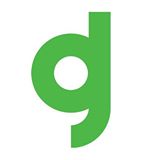 February 16, 2015CONTACT:Kevin IrelandCommunications Manager620-273-8919Kevin@greendotholdings.comFOR IMMEDIATE RELEASEGreen Dot To Sponsor “Zero Waste” Fashion Show at the Plastics Industry’s Most Important Trade EventCompany Sponsors Main Event at NPE2015: The International Plastics Showcase Cottonwood Falls, Ks. – Green Dot, a bioscience social enterprise serving the plastics industry and style conscious consumers, is proud to sponsor the “Zero Waste Fashion Show” at this year’s NPE: The International Plastics Showcase on March 23, 2015.The fashion show is a new addition to the NPE trade event, where over 60,000 of the industry’s top professionals meet to discuss the latest innovations and trends in plastics. The event is organized by SPI, the plastic industry trade association, and features a variety of activities including exhibitions from about 2,000 leading suppliers from all sectors of the plastics supply chain, including end-user markets and consumer brands.  The largest plastic industry event opens with the “Zero Waste Fashion Show,” which showcases garments created out of recycled, reused, compostable, or repurposed plastics by students at the Savannah College of Art and Design (SCAD). Green Dot is the premier sponsor of this event.“The vision and creativity of these designers is inspiring,” said Green Dot CEO, Mark Remmert. “Their ingenuity exemplifies our belief that sustainability does not have to sacrifice quality or style and we’re thrilled to have our compostable synthetic leather featured in the show.”In addition to sponsoring the fashion show, Green Dot will also have an outfit created out of their synthetic leather material in the show. Attendees will also be able to visit Green Dot’s booth, Booth S19200, during the conference to view additional accessories, and talk to Green Dot representatives about what makes Green Dot bioplastics and biocomposites so durable and earth-friendly. Following the opening day fashion show, the garments will be on display throughout the remainder of NPE2015 in the Zero Waste Zone, a special sector of the exhibit floor devoted to the plastic industry’s mandate to reduce, reuse or recycle its materials. “We’re proud to sponsor the 2015 Zero Waste Fashion Show because we believe innovative design is the first step toward more sustainable products,” explained Remmert. “At Green Dot, we’re committed to helping designers and manufacturers create high quality products that allow consumers to contribute to a more sustainable world.”More than 60,000 plastics professionals from over 120 countries are expected to attend the triennial event, to be held March 23 – 27, 2015, in Orlando, Florida.To register for NPE2015, or for more information, visit www.NPE.org.###About Green Dot Holdings LLC Green Dot is a bioscience social enterprise headquartered in Cottonwood Falls, Kansas.  The company serves the plastics industry and style conscious consumers with a full line of biobased and compostable materials sold under the Terratek® brand name.  Green Dot aspires to improve the environment in which we live by building a more sustainable world with renewable biobased resins and promoting their use through invention, creation and research.  Learn more at http://www.GreenDotPure.com.About NPE: THE INTERNATIONAL PLASTICS SHOWCASE The International Plastics Showcase is a triennial exposition owned and produced by SPI: The Plastics Industry Trade Association. NPE2015 is the largest plastics industry event in 2015, hosting over 60,000 industry professionals from 120 countries and bringing the plastics industry together like nowhere else. It offers multiple educational programs and a world-scale trade show with 2,000+ exhibitors and over one million square feet of space (93,000 square meters). The event takes place Monday through Friday, March 23 – 27, 2015, at the Orange County Convention Center in Orlando, Florida. Visit www.npe.org for more information